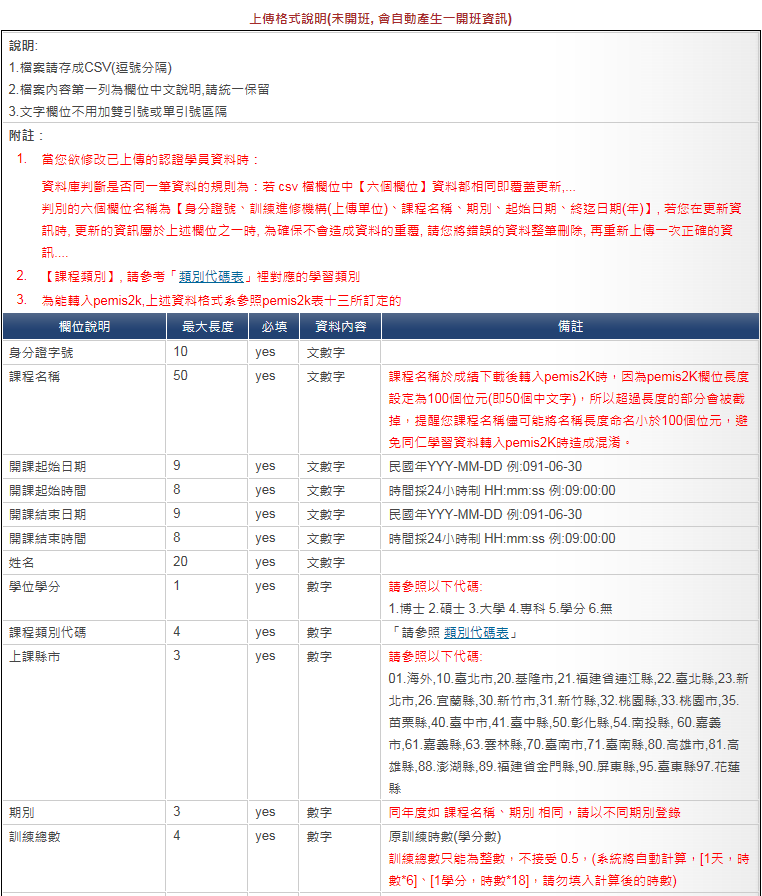 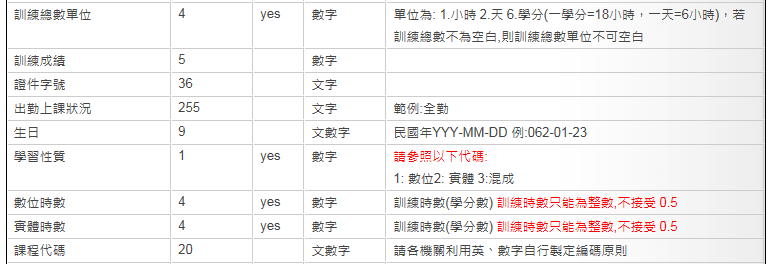 請接續下一頁說明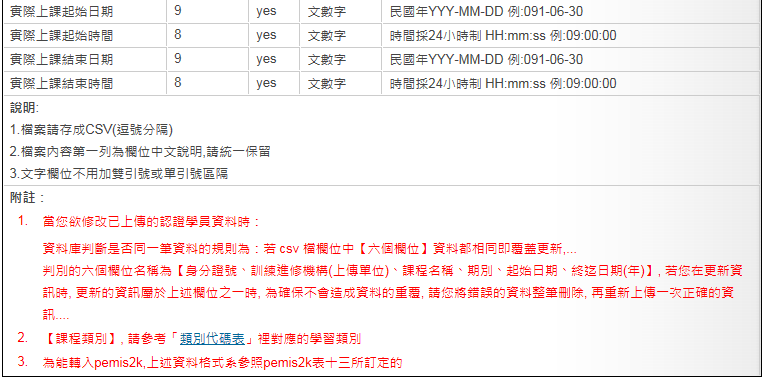 